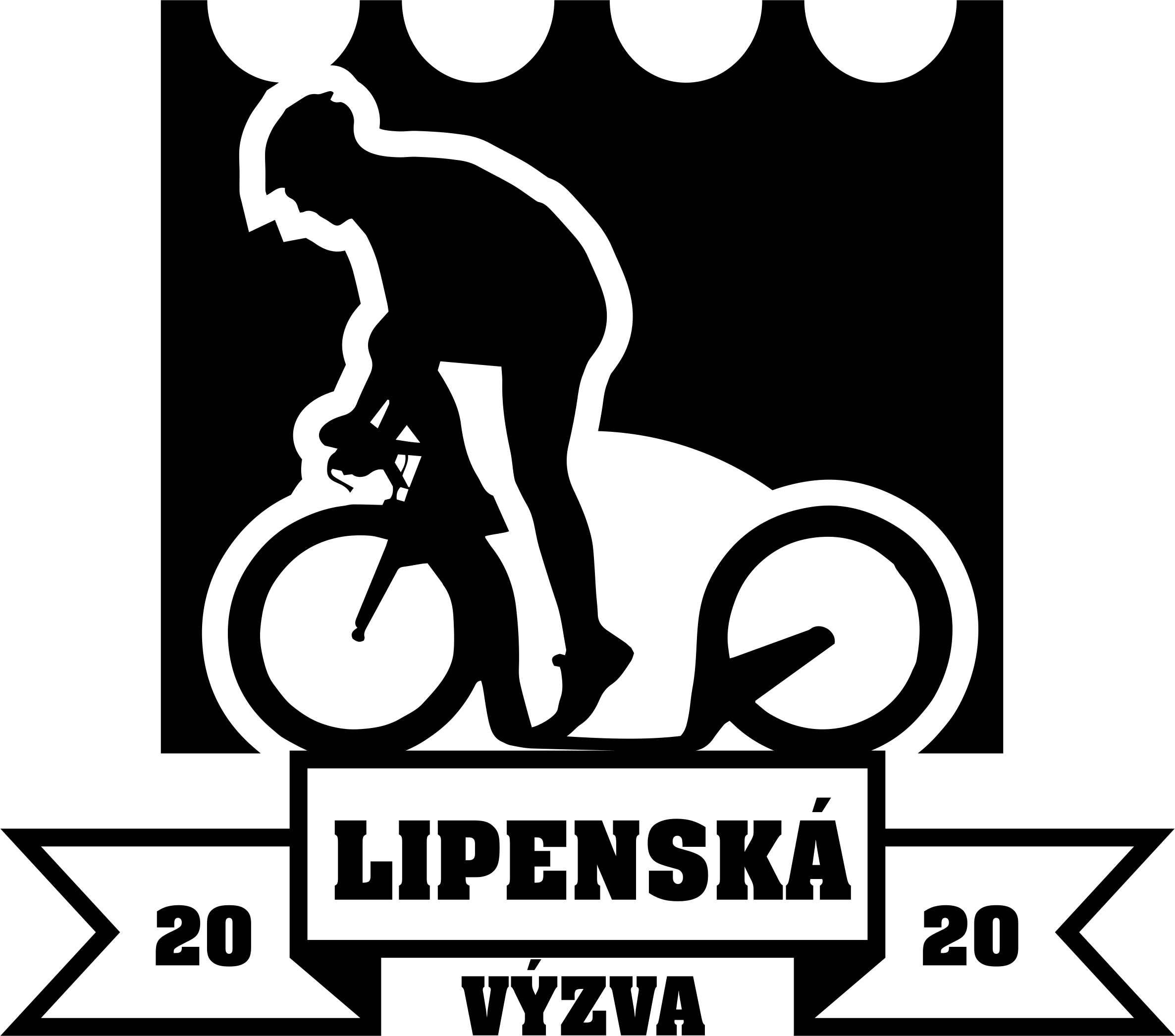 PŘIHLÁŠKA 8.8. 2020 Americké štafety - Zlatá koloběžkaUkončení přihlášek a prezentace štafet v 16:00Závod je vypsaný pro družstva Rollo-ligových týmů, pro tříčlenná družstva a jednu koloběžku. Každý člen štafety absolvuje vždy jen jeden okruh. Předává se předáním koloběžky.Družstva složená ze závodníků různých týmů se mohou závodů také zúčastnit, ale nemají počítané Rollo ligové body. Podle Pravidel 2020 je povoleno, aby do kategorii senior byla u jednoho klubu, max. jedna štafeta doplněna jedním závodníkem/cí kategorie kadet, pokud jde o trať odpovídající této mladší kategorii. Nelze však v kategorii senior umožnit start žákům (žákyním).Předávající závodník nesmí 100 m před předávacím územím svévolně křížit dráhu ostatním závodníkům, měnit jízdní stopu. Závodník, který ukončil svůj úsek, se po předávce pohybuje v linii své jízdní stopy a následně trať neprodleně opustí tak, aby neohrozil ostatní závodníky. Ve vyznačeném předávacím území nesmí být nikdo jiný než účastníci závodu a pořadatelé.Kategorie / délka závodu Rollo liga Lipník nad Bečvou 2020 :mix předžáci, žáci, štafeta musí mít minimálně jednu dívku 10 min + 1 kolomix kadeti štafeta musí mít minimálně jednu dívku 10 min + 1 koloženy (juniorky až ultraveteránky, bez rozdělení po kategoriích) 10 min + 1 kolomuži (junioři až ultraveteráni, bez rozdělení po kategoriích) 15 min + 1 koloTříčlenná družstva jedna koloběžka, předávání koloběžky vždy po 1 kole, v určeném předávacím území!        Vyplňujte čitelně hůlkovým písmemKlub (název štafety)……………………………………………………………   kategorie …….…………….Závodník 1PŘÍJMENÍ:…………………………………………….., Jméno……………………………………,  Ročník ……………Závodník 2PŘÍJMENÍ:…………………………………………….., Jméno……………………………………,  Ročník ……………Závodník 3PŘÍJMENÍ:…………………………………………….., Jméno……………………………………,  Ročník ……………Číslo čipu na koloběžce …………….                              Speciální štafetové startovní číslo………………                              Štafetová čísla se po závodech vrací pořadateli!!STARTOVNÉ 100,-KčČetl(a) jsem propozice a přihlašuji náš tým na závod štafet  v Lipníku nad Bečvou dne 8. srpna 2020…………………………………………………..…………………………              Podpis zástupce týmu